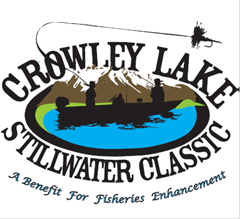 Crowley Lake Still Water Classic Rules and Registration InformationAll legal and USCG approved flotation devices, powerboats, pontoons, float tubes, kayaks, etc… shall be admitted to participate in the event. Boats must be a minimum of 12 feet in length and have at least a 5 horsepower motor as well as all USCG safety gear. Fish Finding Equipment, sonar’s, GPS units, are permissible in the event. Contestants are responsible for complying with all applicable state and local boating laws, and shall have an approved flotation device for each passenger.Private boaters without Crowley Lake Season passes will be required to pay regular lake use and parking fees, which are $20 per day. Slips are available for an additional $15 per day and reservations are encouraged, as the slips are limited.Contestants must conform to all current DFG regulations and have current licenses in their possession during the contest. DFG violations will result in disqualification.Contestants must use a rod with either floating or sinking lines. You may fish with ONLY one rod. Spare rods, reel, and alternate rigs are allowable, but they must not be fished simultaneously. Strike indicators, multi-fly rigs (up to three flies) streamers or wet flies, dry flies are allowed. Hooks must be barbless as per DFG regulations. No fish species other than Rainbow, Brown, or Cutthroat trout will be scored for the contest. There are 4 categories in the event, Individual, Ladies, Juniors, and Team. Teams may have any number of members. Your team score will be tallied and then divided by the sum of its members. Example: Team #5 has 4 members. The team compiles 24 points during the event. 24 divided by 4 equals 6. This would be the score that your team would post for a prize in that category. You may enter in either or both of the team or individual categories.In the event of a tie or ties, in either category, the prizes will be split up evenly or decided by drawing amongst the winners.Employees of Crowley Lake Fish Camp & licensed guides are not eligible for prizes. Entrants are not allowed to receive advice or have licensed guides in their boats if competing for prizes. Although guides or entrants fishing with guides are not eligible for prizes, they are welcome to enter the contest and will be recognized at the awards ceremony if they place but prizes will be passed down to the next place. A total of three places will be awarded in each category. Entry fees are $75.00, $50 for Ladies & Juniors) for each contestant in team or individual categories, and $125 ($100) if you enter both categories.Each entrant in each category will also receive (1) raffle ticket for additional prizes. Pre-registration by August 1st, 2015 will entitle you to a BBQ lunch and commemorative T-shirt. You may purchase additional raffle tickets for $10 each or three for $25.Points are scored by successfully hooking and netting any trout that is 18 inches or longer. The contestant will receive 18 points for any trout landed, which is at least 18 inches in length, and an additional three points will be awarded for each additional inch in length over 18 inches- 21 points for a 19 inch fish, 24 points for a 20 inch fish and so on. Each contestant shall be issued a whistle and a numbered flag. When a contestant successfully lands a fish that they estimate to be 18 inches or longer they shall use the whistle and flag to request a measurement by one of the roving judge boats.Judges will measure the fish in the water by means of a Measure Net  and determine if it is a scoring fish and the number of points to be awarded based on its overall length. The contestant will then display their individually numbered flag and the judge boat will record their score. The measure nets used by the judges will be calibrated and the decision on all points awarded shall be solely that of the judges.THIS IS STRICTLY A CATCH-AND-RELEASE TOURNAMENT AND CONTESTANTS WILL NOT SCORE ANY POINTS FOR FISH THAT ARE REMOVED FROM THE WATER, FOR ANY REASON- MEASURING, WEIGHING, OR HOOK REMOVAL. Fish that are netted and removed from the water will not be scored by the judge. Any repeated violation of this rule will result in disqualification from the contest. Measure nets will be available for purchase, one per contestant. Entrants are encouraged to purchase and use their own measure net during and after the contest. Holding fish out of the water has been shown to have a major impact on fish mortality when practicing catch-and release.11.  The event will begin on Saturday, August 13th, 2016 at 7:30am and will continue, weather permitting, until 1pm that day. Check-in and equipment issuance will begin on Friday, August 12th at 9am and close at 5pm. Pre-registration is strongly encouraged.12.Crowley Lake Fish Camp staff will be on hand Friday, August 12th to answer questions and inform contestants where the event areas and boundaries shall be for the classic.13.  The proceeds from the Crowley Lake Stillwater Classic will be used to stock trout in Crowley Lake, and preform outreach services for at-risk youth and other groups, including monies generated through the sales of raffle tickets. So please buy lots of raffle tickets!14. All interpretation and implementation of the above rules shall be the sole decision of the contest organizers.